ЗАДАНИЕНА ВЫПОЛНЕНИЕ КУРСОВОЙ РАБОТЫФИО обучающегося:  	Курс, группа: _	Тема работы: «Малоэтажное жилое здание (Вариант 1-1)»	Исходные данные к работе:Планировка первого и второго этажей, общий вид здания (см. на обратной стороне листа)Населенный пункт: г. Самара	 Наружные стены: кирпичные, трехслойные с эффективным утеплителем	                                                              Цокольное перекрытие: железобетонное, монолитное	 Междуэтажное перекрытие: по деревянным балкам	 Крыша: с холодным чердаком	                                                                                                                                      Фундамент: железобетонный, монолитный, ленточный	 Тип подвала / подполья: эксплуатируемый подвал	Содержание текстовой части:А. Титульный листБ. Введение (приводится краткая характеристика проектируемого здания)В. Задание на выполнение курсовой работы Г. Исходные данные для проектированияД. Объемно-планировочное решение зданияПеречень графического материала:А. Фасад со стороны главного входа М1: 50 или М1:75 (с построением теней)Б. План первого этажа М1:100 В. План второго этажа М1:100Г. План раскладки балок перекрытий М1:100 Д. План фундамента М1:100Е. План кровли 1:100Чертежи А-В выполняются в туши, Г-М – в карандаше.График выполнения курсовой работы:Е. Конструктивные решения зданияЖ. Расчеты (теплотехнические расчеты всех наружных ограждающих конструкций здания, упрощенный расчет междуэтажного перекрытия на звукоизоляцию)Ж. План стропил 1:100И. Поперечный разрез по зданию М1: 50 или М1:75 К. Разрез по наружной стене М1:20Л. План и разрез по лестничной клетке М1:50М. Конструктивные узлы здания М1:10 (не менее 4 шт., назначаются преподавателем)Дата выдачи задания  	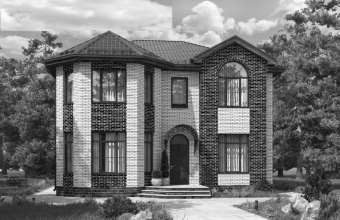 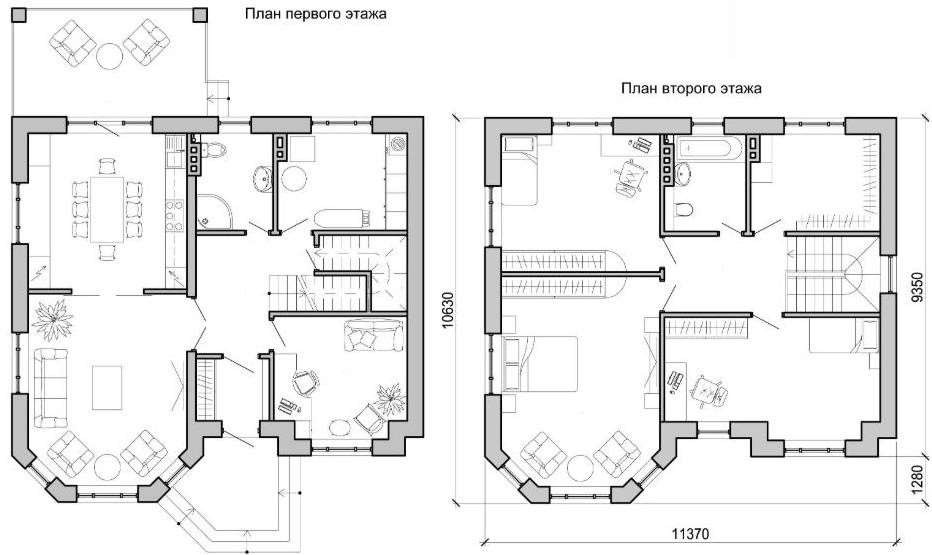 ЗАДАНИЕНА ВЫПОЛНЕНИЕ КУРСОВОЙ РАБОТЫФИО обучающегося:  	Курс, группа: _	Тема работы: «Малоэтажное жилое здание (Вариант 1-2)»	Исходные данные к работе:Планировка первого и второго этажей, общий вид здания (см. на обратной стороне листа)Населенный пункт: г. Воронеж	 Наружные стены: кирпичные, двухслойные с эффективным утеплителем	                                                             Цокольное перекрытие: железобетонное, монолитное	 Междуэтажное перекрытие: по деревянным балкам	 Крыша: с холодным чердаком	 Фундамент: железобетонный, монолитный, свайный	 Тип подвала / подполья: холодное подполье	Содержание текстовой части:А. Титульный листБ. Введение (приводится краткая характеристика проектируемого здания)В. Задание на выполнение курсовой работы Г. Исходные данные для проектированияД. Объемно-планировочное решение зданияПеречень графического материала:А. Фасад со стороны главного входа М1: 50 или М1:75 (с построением теней)Б. План первого этажа М1:100 В. План второго этажа М1:100Г. План раскладки балок перекрытий М1:100 Д. План фундамента М1:100Е. План кровли 1:100Чертежи А-В выполняются в туши, Г-М – в карандаше.График выполнения курсовой работы:Е. Конструктивные решения зданияЖ. Расчеты (теплотехнические расчеты всех наружных ограждающих конструкций здания, упрощенный расчет междуэтажного перекрытия на звукоизоляцию)Ж. План стропил 1:100И. Поперечный разрез по зданию М1: 50 или М1:75 К. Разрез по наружной стене М1:20Л. План и разрез по лестничной клетке М1:50М. Конструктивные узлы здания М1:10 (не менее 4 шт., назначаются преподавателем)Дата выдачи задания  	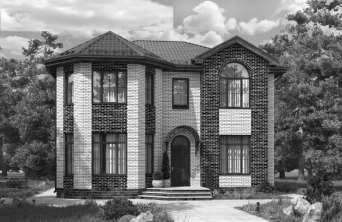 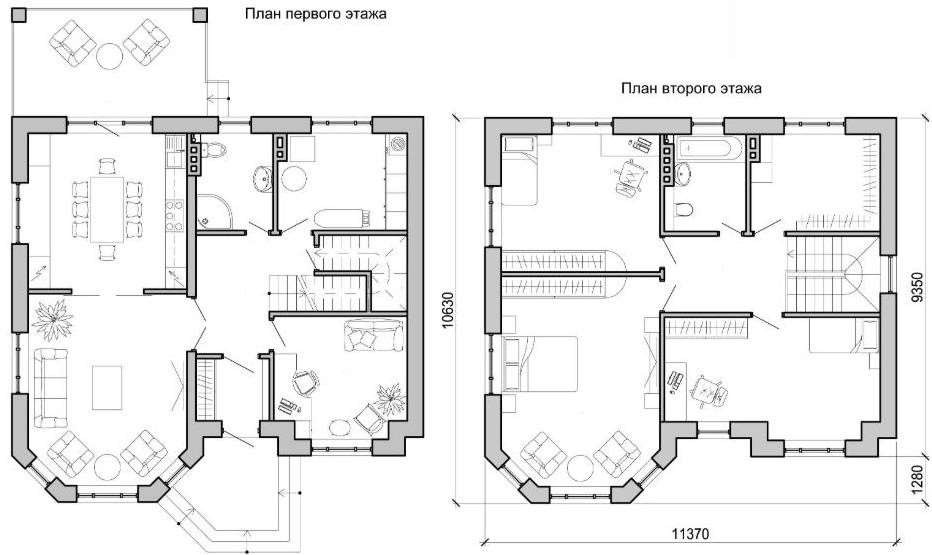 ЗАДАНИЕНА ВЫПОЛНЕНИЕ КУРСОВОЙ РАБОТЫФИО обучающегося:  	Курс, группа: _	Тема работы: «Малоэтажное жилое здание (Вариант 1-3)»	Исходные данные к работе:Планировка первого и второго этажей, общий вид здания (см. на обратной стороне листа)Населенный пункт: г. Тверь	 Наружные стены: однослойные, из поризованных керамических камней	                                                               Цокольное перекрытие: железобетонное, монолитное	 Междуэтажное перекрытие: по деревянным балкам	 Крыша: с холодным чердаком	                                                                                                                                      Фундамент: железобетонный, монолитный, ленточный	 Тип подвала / подполья: эксплуатируемый подвал	Содержание текстовой части:А. Титульный листБ. Введение (приводится краткая характеристика проектируемого здания)В. Задание на выполнение курсовой работы Г. Исходные данные для проектированияД. Объемно-планировочное решение зданияПеречень графического материала:А. Фасад со стороны главного входа М1: 50 или М1:75 (с построением теней)Б. План первого этажа М1:100 В. План второго этажа М1:100Г. План раскладки балок перекрытий М1:100 Д. План фундамента М1:100Е. План кровли 1:100Чертежи А-В выполняются в туши, Г-М – в карандаше.График выполнения курсовой работы:Е. Конструктивные решения зданияЖ. Расчеты (теплотехнические расчеты всех наружных ограждающих конструкций здания, упрощенный расчет междуэтажного перекрытия на звукоизоляцию)Ж. План стропил 1:100И. Поперечный разрез по зданию М1: 50 или М1:75 К. Разрез по наружной стене М1:20Л. План и разрез по лестничной клетке М1:50М. Конструктивные узлы здания М1:10 (не менее 4 шт., назначаются преподавателем)Дата выдачи задания  	ЗАДАНИЕНА ВЫПОЛНЕНИЕ КУРСОВОЙ РАБОТЫФИО обучающегося:  	Курс, группа: _	Тема работы: «Малоэтажное жилое здание (Вариант 2-1)»	Исходные данные к работе:Планировка первого и второго этажей, общий вид здания (см. на обратной стороне листа)Населенный пункт: г. Курск	 Наружные стены: кирпичные, двухслойные с эффективным утеплителем	                                                             Цокольное перекрытие: железобетонное, монолитное	 Междуэтажное перекрытие: по деревянным балкам	 Крыша: с мансардой	                                                                                                                                                        Фундамент: железобетонный, монолитный, ленточный	 Тип подвала / подполья: эксплуатируемый подвал	Содержание текстовой части:А. Титульный листБ. Введение (приводится краткая характеристика проектируемого здания)В. Задание на выполнение курсовой работы Г. Исходные данные для проектированияД. Объемно-планировочное решение зданияПеречень графического материала:А. Фасад со стороны главного входа М1: 50 или М1:75 (с построением теней)Б. План первого этажа М1:100 В. План второго этажа М1:100Г. План раскладки балок перекрытий М1:100 Д. План фундамента М1:100Е. План кровли 1:100Чертежи А-В выполняются в туши, Г-М – в карандаше.График выполнения курсовой работы:Е. Конструктивные решения зданияЖ. Расчеты (теплотехнические расчеты всех наружных ограждающих конструкций здания, упрощенный расчет междуэтажного перекрытия на звукоизоляцию)Ж. План стропил 1:100И. Поперечный разрез по зданию М1: 50 или М1:75 К. Разрез по наружной стене М1:20Л. План и разрез по лестничной клетке М1:50М. Конструктивные узлы здания М1:10 (не менее 4 шт., назначаются преподавателем)Дата выдачи задания  	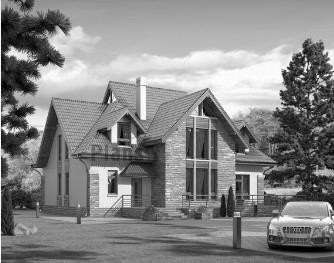 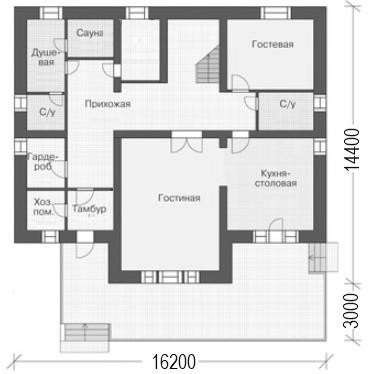 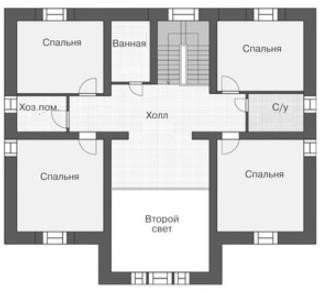 ЗАДАНИЕНА ВЫПОЛНЕНИЕ КУРСОВОЙ РАБОТЫФИО обучающегося:  	Курс, группа: _	Тема работы: «Малоэтажное жилое здание (Вариант 2-2)»	Исходные данные к работе:Планировка первого и второго этажей, общий вид здания (см. на обратной стороне листа)Населенный пункт: г. Брянск	 Наружные стены: кирпичные, трехслойные с эффективным утеплителем	                                                              Цокольное перекрытие: железобетонное, монолитное	 Междуэтажное перекрытие: по деревянным балкам	 Крыша: с мансардой	 Фундамент: железобетонный, монолитный, свайный	 Тип подвала / подполья: холодное подполье	Содержание текстовой части:А. Титульный листБ. Введение (приводится краткая характеристика проектируемого здания)В. Задание на выполнение курсовой работы Г. Исходные данные для проектированияД. Объемно-планировочное решение зданияПеречень графического материала:А. Фасад со стороны главного входа М1: 50 или М1:75 (с построением теней)Б. План первого этажа М1:100 В. План второго этажа М1:100Г. План раскладки балок перекрытий М1:100 Д. План фундамента М1:100Е. План кровли 1:100Чертежи А-В выполняются в туши, Г-М – в карандаше.График выполнения курсовой работы:Е. Конструктивные решения зданияЖ. Расчеты (теплотехнические расчеты всех наружных ограждающих конструкций здания, упрощенный расчет междуэтажного перекрытия на звукоизоляцию)Ж. План стропил 1:100И. Поперечный разрез по зданию М1: 50 или М1:75 К. Разрез по наружной стене М1:20Л. План и разрез по лестничной клетке М1:50М. Конструктивные узлы здания М1:10 (не менее 4 шт., назначаются преподавателем)Дата выдачи задания  	ЗАДАНИЕНА ВЫПОЛНЕНИЕ КУРСОВОЙ РАБОТЫФИО обучающегося:  	Курс, группа: _	Тема работы: «Малоэтажное жилое здание (Вариант 2-3)»	Исходные данные к работе:Планировка первого и второго этажей, общий вид здания (см. на обратной стороне листа)Населенный пункт: г. Орел	 Наружные стены: однослойные, из поризованных керамических камней	                                                               Цокольное перекрытие: железобетонное, монолитное	 Междуэтажное перекрытие: по деревянным балкам	 Крыша: с мансардой	 Фундамент: железобетонный, монолитный, свайный	 Тип подвала / подполья: холодное подполье	Содержание текстовой части:А. Титульный листБ. Введение (приводится краткая характеристика проектируемого здания)В. Задание на выполнение курсовой работы Г. Исходные данные для проектированияД. Объемно-планировочное решение зданияПеречень графического материала:А. Фасад со стороны главного входа М1: 50 или М1:75 (с построением теней)Б. План первого этажа М1:100 В. План второго этажа М1:100Г. План раскладки балок перекрытий М1:100 Д. План фундамента М1:100Е. План кровли 1:100Чертежи А-В выполняются в туши, Г-М – в карандаше.График выполнения курсовой работы:Е. Конструктивные решения зданияЖ. Расчеты (теплотехнические расчеты всех наружных ограждающих конструкций здания, упрощенный расчет междуэтажного перекрытия на звукоизоляцию)Ж. План стропил 1:100И. Поперечный разрез по зданию М1: 50 или М1:75 К. Разрез по наружной стене М1:20Л. План и разрез по лестничной клетке М1:50М. Конструктивные узлы здания М1:10 (не менее 4 шт., назначаются преподавателем)Дата выдачи задания  	ЗАДАНИЕНА ВЫПОЛНЕНИЕ КУРСОВОЙ РАБОТЫФИО обучающегося:  	Курс, группа: _	Тема работы: «Малоэтажное жилое здание (Вариант 3-1)»	Исходные данные к работе:Планировка первого и второго этажей, общий вид здания (см. на обратной стороне листа)Населенный пункт: г. Владимир	 Наружные стены: кирпичные, трехслойные с эффективным утеплителем	                                                              Цокольное перекрытие: железобетонное, монолитное	 Междуэтажное перекрытие: по деревянным балкам	 Крыша: с холодным чердаком	                                                                                                                                      Фундамент: железобетонный, монолитный, ленточный	 Тип подвала / подполья: эксплуатируемый подвал	Содержание текстовой части:А. Титульный листБ. Введение (приводится краткая характеристика проектируемого здания)В. Задание на выполнение курсовой работы Г. Исходные данные для проектированияД. Объемно-планировочное решение зданияПеречень графического материала:А. Фасад со стороны главного входа М1: 50 или М1:75 (с построением теней)Б. План первого этажа М1:100 В. План второго этажа М1:100Г. План раскладки балок перекрытий М1:100 Д. План фундамента М1:100Е. План кровли 1:100Чертежи А-В выполняются в туши, Г-М – в карандаше.График выполнения курсовой работы:Е. Конструктивные решения зданияЖ. Расчеты (теплотехнические расчеты всех наружных ограждающих конструкций здания, упрощенный расчет междуэтажного перекрытия на звукоизоляцию)Ж. План стропил 1:100И. Поперечный разрез по зданию М1: 50 или М1:75 К. Разрез по наружной стене М1:20Л. План и разрез по лестничной клетке М1:50М. Конструктивные узлы здания М1:10 (не менее 4 шт., назначаются преподавателем)Дата выдачи задания  	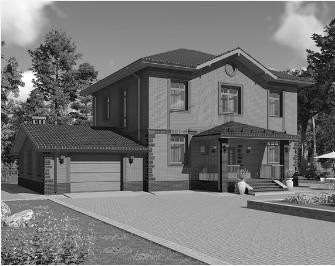 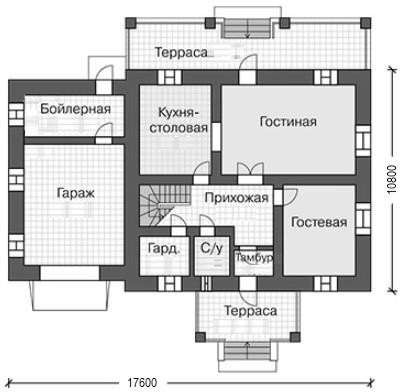 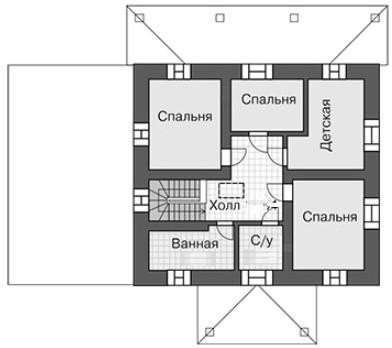 ЗАДАНИЕНА ВЫПОЛНЕНИЕ КУРСОВОЙ РАБОТЫФИО обучающегося:  	Курс, группа: _	Тема работы: «Малоэтажное жилое здание (Вариант 3-2)»	Исходные данные к работе:Планировка первого и второго этажей, общий вид здания (см. на обратной стороне листа)Населенный пункт: г. Белгород	 Наружные стены: кирпичные, двухслойные с эффективным утеплителем	                                                             Цокольное перекрытие: железобетонное, монолитное	 Междуэтажное перекрытие: по деревянным балкам	 Крыша: с холодным чердаком	 Фундамент: железобетонный, монолитный, свайный	 Тип подвала / подполья: холодное подполье	Содержание текстовой части:А. Титульный листБ. Введение (приводится краткая характеристика проектируемого здания)В. Задание на выполнение курсовой работы Г. Исходные данные для проектированияД. Объемно-планировочное решение зданияПеречень графического материала:А. Фасад со стороны главного входа М1: 50 или М1:75 (с построением теней)Б. План первого этажа М1:100 В. План второго этажа М1:100Г. План раскладки балок перекрытий М1:100 Д. План фундамента М1:100Е. План кровли 1:100Чертежи А-В выполняются в туши, Г-М – в карандаше.График выполнения курсовой работы:Е. Конструктивные решения зданияЖ. Расчеты (теплотехнические расчеты всех наружных ограждающих конструкций здания, упрощенный расчет междуэтажного перекрытия на звукоизоляцию)Ж. План стропил 1:100И. Поперечный разрез по зданию М1: 50 или М1:75 К. Разрез по наружной стене М1:20Л. План и разрез по лестничной клетке М1:50М. Конструктивные узлы здания М1:10 (не менее 4 шт., назначаются преподавателем)Дата выдачи задания  	ЗАДАНИЕНА ВЫПОЛНЕНИЕ КУРСОВОЙ РАБОТЫФИО обучающегося:  	Курс, группа: _	Тема работы: «Малоэтажное жилое здание (Вариант 3-3)»	Исходные данные к работе:Планировка первого и второго этажей, общий вид здания (см. на обратной стороне листа)Населенный пункт: г. Иваново	 Наружные стены: однослойные, из поризованных керамических камней	                                                               Цокольное перекрытие: железобетонное, монолитное	 Междуэтажное перекрытие: по деревянным балкам	 Крыша: с холодным чердаком	 Фундамент: железобетонный, монолитный, свайный	 Тип подвала / подполья: холодное подполье	Содержание текстовой части:А. Титульный листБ. Введение (приводится краткая характеристика проектируемого здания)В. Задание на выполнение курсовой работы Г. Исходные данные для проектированияД. Объемно-планировочное решение зданияПеречень графического материала:А. Фасад со стороны главного входа М1: 50 или М1:75 (с построением теней)Б. План первого этажа М1:100 В. План второго этажа М1:100Г. План раскладки балок перекрытий М1:100 Д. План фундамента М1:100Е. План кровли 1:100Чертежи А-В выполняются в туши, Г-М – в карандаше.График выполнения курсовой работы:Е. Конструктивные решения зданияЖ. Расчеты (теплотехнические расчеты всех наружных ограждающих конструкций здания, упрощенный расчет междуэтажного перекрытия на звукоизоляцию)Ж. План стропил 1:100И. Поперечный разрез по зданию М1: 50 или М1:75 К. Разрез по наружной стене М1:20Л. План и разрез по лестничной клетке М1:50М. Конструктивные узлы здания М1:10 (не менее 4 шт., назначаются преподавателем)Дата выдачи задания  	ЗАДАНИЕНА ВЫПОЛНЕНИЕ КУРСОВОЙ РАБОТЫФИО обучающегося:  	Курс, группа: _	Тема работы: «Малоэтажное жилое здание (Вариант 4-1)»	Исходные данные к работе:Планировка первого и второго этажей, общий вид здания (см. на обратной стороне листа)Населенный пункт: г. Суздаль	 Наружные стены: кирпичные, трехслойные с эффективным утеплителем	                                                              Цокольное перекрытие: железобетонное, монолитное	 Междуэтажное перекрытие: по деревянным балкам	 Крыша: с холодным чердаком	 Фундамент: железобетонный, монолитный, свайный	 Тип подвала / подполья: холодное подполье	Содержание текстовой части:А. Титульный листБ. Введение (приводится краткая характеристика проектируемого здания)В. Задание на выполнение курсовой работы Г. Исходные данные для проектированияД. Объемно-планировочное решение зданияПеречень графического материала:А. Фасад со стороны главного входа М1: 50 или М1:75 (с построением теней)Б. План первого этажа М1:100 В. План второго этажа М1:100Г. План раскладки балок перекрытий М1:100 Д. План фундамента М1:100Е. План кровли 1:100Чертежи А-В выполняются в туши, Г-М – в карандаше.График выполнения курсовой работы:Е. Конструктивные решения зданияЖ. Расчеты (теплотехнические расчеты всех наружных ограждающих конструкций здания, упрощенный расчет междуэтажного перекрытия на звукоизоляцию)Ж. План стропил 1:100И. Поперечный разрез по зданию М1: 50 или М1:75 К. Разрез по наружной стене М1:20Л. План и разрез по лестничной клетке М1:50М. Конструктивные узлы здания М1:10 (не менее 4 шт., назначаются преподавателем)Дата выдачи задания  	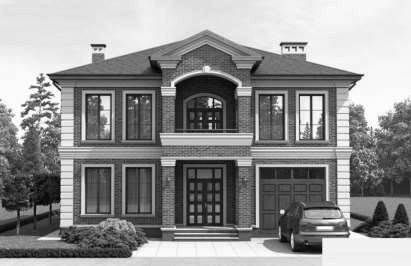 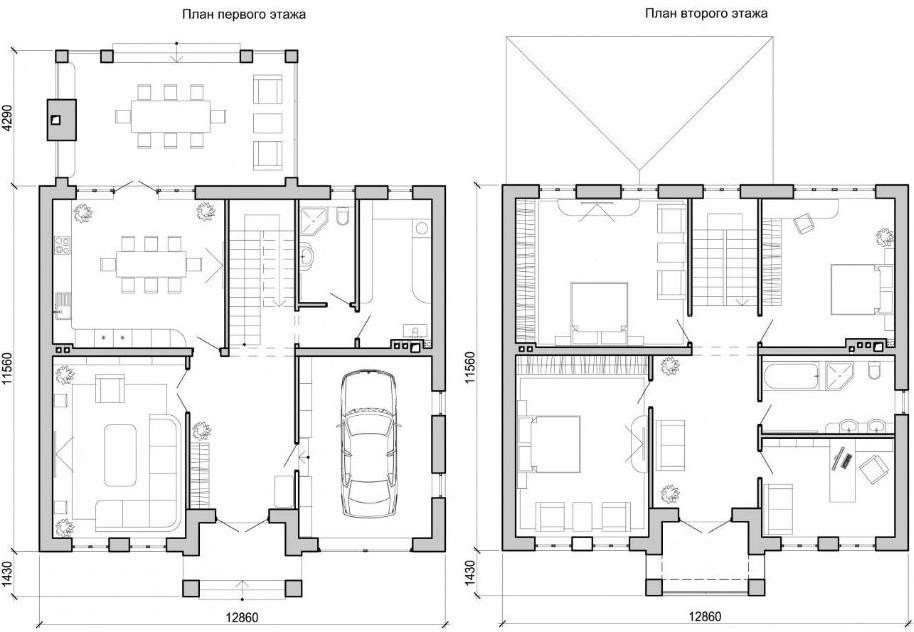 ЗАДАНИЕНА ВЫПОЛНЕНИЕ КУРСОВОЙ РАБОТЫФИО обучающегося:  	Курс, группа: _	Тема работы: «Малоэтажное жилое здание (Вариант 4-2)»	Исходные данные к работе:Планировка первого и второго этажей, общий вид здания (см. на обратной стороне листа)Населенный пункт: г. Нижний Новгород	 Наружные стены: кирпичные, двухслойные с эффективным утеплителем	                                                             Цокольное перекрытие: железобетонное, монолитное	 Междуэтажное перекрытие: по деревянным балкам	 Крыша: с холодным чердаком	 Фундамент: железобетонный, монолитный, свайный	 Тип подвала / подполья: холодное подполье	Содержание текстовой части:А. Титульный листБ. Введение (приводится краткая характеристика проектируемого здания)В. Задание на выполнение курсовой работы Г. Исходные данные для проектированияД. Объемно-планировочное решение зданияПеречень графического материала:А. Фасад со стороны главного входа М1: 50 или М1:75 (с построением теней)Б. План первого этажа М1:100 В. План второго этажа М1:100Г. План раскладки балок перекрытий М1:100 Д. План фундамента М1:100Е. План кровли 1:100Чертежи А-В выполняются в туши, Г-М – в карандаше.График выполнения курсовой работы:Е. Конструктивные решения зданияЖ. Расчеты (теплотехнические расчеты всех наружных ограждающих конструкций здания, упрощенный расчет междуэтажного перекрытия на звукоизоляцию)Ж. План стропил 1:100И. Поперечный разрез по зданию М1: 50 или М1:75 К. Разрез по наружной стене М1:20Л. План и разрез по лестничной клетке М1:50М. Конструктивные узлы здания М1:10 (не менее 4 шт., назначаются преподавателем)Дата выдачи задания  	ЗАДАНИЕНА ВЫПОЛНЕНИЕ КУРСОВОЙ РАБОТЫФИО обучающегося:  	Курс, группа: _	Тема работы: «Малоэтажное жилое здание (Вариант 4-3)»	Исходные данные к работе:Планировка первого и второго этажей, общий вид здания (см. на обратной стороне листа)Населенный пункт: г. Липецк	 Наружные стены: однослойные, из поризованных керамических камней	                                                               Цокольное перекрытие: железобетонное, монолитное	 Междуэтажное перекрытие: по деревянным балкам	 Крыша: с холодным чердаком	                                                                                                                                      Фундамент: железобетонный, монолитный, ленточный	 Тип подвала / подполья: эксплуатируемый подвал	Содержание текстовой части:А. Титульный листБ. Введение (приводится краткая характеристика проектируемого здания)В. Задание на выполнение курсовой работы Г. Исходные данные для проектированияД. Объемно-планировочное решение зданияПеречень графического материала:А. Фасад со стороны главного входа М1: 50 или М1:75 (с построением теней)Б. План первого этажа М1:100 В. План второго этажа М1:100Г. План раскладки балок перекрытий М1:100 Д. План фундамента М1:100Е. План кровли 1:100Чертежи А-В выполняются в туши, Г-М – в карандаше.График выполнения курсовой работы:Е. Конструктивные решения зданияЖ. Расчеты (теплотехнические расчеты всех наружных ограждающих конструкций здания, упрощенный расчет междуэтажного перекрытия на звукоизоляцию)Ж. План стропил 1:100И. Поперечный разрез по зданию М1: 50 или М1:75 К. Разрез по наружной стене М1:20Л. План и разрез по лестничной клетке М1:50М. Конструктивные узлы здания М1:10 (не менее 4 шт., назначаются преподавателем)Дата выдачи задания  	ЗАДАНИЕНА ВЫПОЛНЕНИЕ КУРСОВОЙ РАБОТЫФИО обучающегося:  	Курс, группа: _	Тема работы: «Малоэтажное жилое здание (Вариант 5-1)»	Исходные данные к работе:Планировка первого и второго этажей, общий вид здания (см. на обратной стороне листа)Населенный пункт: г. Ярославль	 Наружные стены: кирпичные, двухслойные с эффективным утеплителем	                                                             Цокольное перекрытие: железобетонное, монолитное	 Междуэтажное перекрытие: по деревянным балкам	 Крыша: с мансардой	                                                                                                                                                        Фундамент: железобетонный, монолитный, ленточный	 Тип подвала / подполья: эксплуатируемый подвал	Содержание текстовой части:А. Титульный листБ. Введение (приводится краткая характеристика проектируемого здания)В. Задание на выполнение курсовой работы Г. Исходные данные для проектированияД. Объемно-планировочное решение зданияПеречень графического материала:А. Фасад со стороны главного входа М1: 50 или М1:75 (с построением теней)Б. План первого этажа М1:100 В. План второго этажа М1:100Г. План раскладки балок перекрытий М1:100 Д. План фундамента М1:100Е. План кровли 1:100Чертежи А-В выполняются в туши, Г-М – в карандаше.График выполнения курсовой работы:Е. Конструктивные решения зданияЖ. Расчеты (теплотехнические расчеты всех наружных ограждающих конструкций здания, упрощенный расчет междуэтажного перекрытия на звукоизоляцию)Ж. План стропил 1:100И. Поперечный разрез по зданию М1: 50 или М1:75 К. Разрез по наружной стене М1:20Л. План и разрез по лестничной клетке М1:50М. Конструктивные узлы здания М1:10 (не менее 4 шт., назначаются преподавателем)Дата выдачи задания  	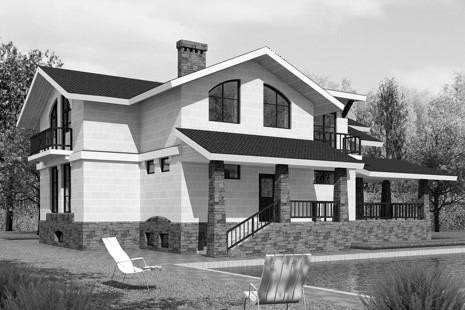 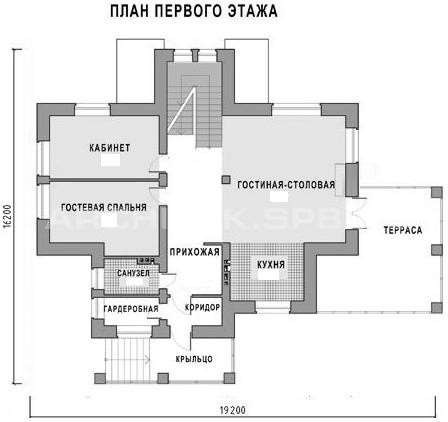 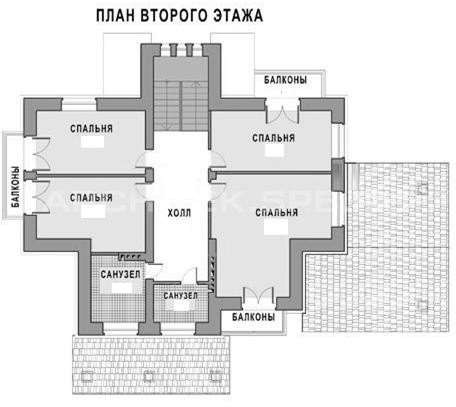 ЗАДАНИЕНА ВЫПОЛНЕНИЕ КУРСОВОЙ РАБОТЫФИО обучающегося:  	Курс, группа: _	Тема работы: «Малоэтажное жилое здание (Вариант 5-2)»	Исходные данные к работе:Планировка первого и второго этажей, общий вид здания (см. на обратной стороне листа)Населенный пункт: г. Казань	 Наружные стены: однослойные, из поризованных керамических камней	                                                               Цокольное перекрытие: железобетонное, монолитное	 Междуэтажное перекрытие: по деревянным балкам	 Крыша: с мансардой	                                                                                                                                                        Фундамент: железобетонный, монолитный, ленточный	 Тип подвала / подполья: эксплуатируемый подвал	Содержание текстовой части:А. Титульный листБ. Введение (приводится краткая характеристика проектируемого здания)В. Задание на выполнение курсовой работы Г. Исходные данные для проектированияД. Объемно-планировочное решение зданияПеречень графического материала:А. Фасад со стороны главного входа М1: 50 или М1:75 (с построением теней)Б. План первого этажа М1:100 В. План второго этажа М1:100Г. План раскладки балок перекрытий М1:100 Д. План фундамента М1:100Е. План кровли 1:100Чертежи А-В выполняются в туши, Г-М – в карандаше.График выполнения курсовой работы:Е. Конструктивные решения зданияЖ. Расчеты (теплотехнические расчеты всех наружных ограждающих конструкций здания, упрощенный расчет междуэтажного перекрытия на звукоизоляцию)Ж. План стропил 1:100И. Поперечный разрез по зданию М1: 50 или М1:75 К. Разрез по наружной стене М1:20Л. План и разрез по лестничной клетке М1:50М. Конструктивные узлы здания М1:10 (не менее 4 шт., назначаются преподавателем)Дата выдачи задания  	ЗАДАНИЕНА ВЫПОЛНЕНИЕ КУРСОВОЙ РАБОТЫФИО обучающегося:  	Курс, группа: _	Тема работы: «Малоэтажное жилое здание (Вариант 5-3)»	Исходные данные к работе:Планировка первого и второго этажей, общий вид здания (см. на обратной стороне листа)Населенный пункт: г. Саранск	 Наружные стены: кирпичные, трехслойные с эффективным утеплителем	                                                              Цокольное перекрытие: железобетонное, монолитное	 Междуэтажное перекрытие: по деревянным балкам	 Крыша: с мансардой	 Фундамент: железобетонный, монолитный, свайный	 Тип подвала / подполья: холодное подполье	Содержание текстовой части:А. Титульный листБ. Введение (приводится краткая характеристика проектируемого здания)В. Задание на выполнение курсовой работы Г. Исходные данные для проектированияД. Объемно-планировочное решение зданияПеречень графического материала:А. Фасад со стороны главного входа М1: 50 или М1:75 (с построением теней)Б. План первого этажа М1:100 В. План второго этажа М1:100Г. План раскладки балок перекрытий М1:100 Д. План фундамента М1:100Е. План кровли 1:100Чертежи А-В выполняются в туши, Г-М – в карандаше.График выполнения курсовой работы:Е. Конструктивные решения зданияЖ. Расчеты (теплотехнические расчеты всех наружных ограждающих конструкций здания, упрощенный расчет междуэтажного перекрытия на звукоизоляцию)Ж. План стропил 1:100И. Поперечный разрез по зданию М1: 50 или М1:75 К. Разрез по наружной стене М1:20Л. План и разрез по лестничной клетке М1:50М. Конструктивные узлы здания М1:10 (не менее 4 шт., назначаются преподавателем)Дата выдачи задания  	ЗАДАНИЕНА ВЫПОЛНЕНИЕ КУРСОВОЙ РАБОТЫФИО обучающегося:  	Курс, группа: _	Тема работы: «Малоэтажное жилое здание (Вариант 6-1)»	Исходные данные к работе:Планировка первого и второго этажей, общий вид здания (см. на обратной стороне листа)Населенный пункт: г. Санкт-Петербург	 Наружные стены: кирпичные, двухслойные с эффективным утеплителем	                                                             Цокольное перекрытие: железобетонное, монолитное	 Междуэтажное перекрытие: по деревянным балкам	 Крыша: с мансардой	                                                                                                                                                        Фундамент: железобетонный, монолитный, ленточный	 Тип подвала / подполья: эксплуатируемый подвал	Содержание текстовой части:А. Титульный листБ. Введение (приводится краткая характеристика проектируемого здания)В. Задание на выполнение курсовой работы Г. Исходные данные для проектированияД. Объемно-планировочное решение зданияПеречень графического материала:А. Фасад со стороны главного входа М1: 50 или М1:75 (с построением теней)Б. План первого этажа М1:100 В. План второго этажа М1:100Г. План раскладки балок перекрытий М1:100 Д. План фундамента М1:100Е. План кровли 1:100Чертежи А-В выполняются в туши, Г-М – в карандаше.График выполнения курсовой работы:Е. Конструктивные решения зданияЖ. Расчеты (теплотехнические расчеты всех наружных ограждающих конструкций здания, упрощенный расчет междуэтажного перекрытия на звукоизоляцию)Ж. План стропил 1:100И. Поперечный разрез по зданию М1: 50 или М1:75 К. Разрез по наружной стене М1:20Л. План и разрез по лестничной клетке М1:50М. Конструктивные узлы здания М1:10 (не менее 4 шт., назначаются преподавателем)Дата выдачи задания  	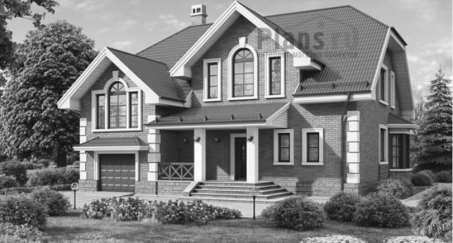 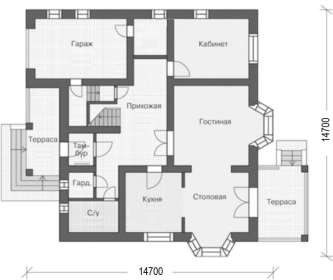 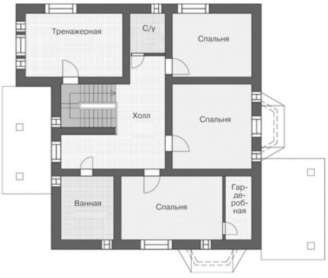 ЗАДАНИЕНА ВЫПОЛНЕНИЕ КУРСОВОЙ РАБОТЫФИО обучающегося:  	Курс, группа: _	Тема работы: «Малоэтажное жилое здание (Вариант 6-2)»	Исходные данные к работе:Планировка первого и второго этажей, общий вид здания (см. на обратной стороне листа)Населенный пункт: г. Омск	 Наружные стены: однослойные, из поризованных керамических камней	                                                               Цокольное перекрытие: железобетонное, монолитное	 Междуэтажное перекрытие: по деревянным балкам	 Крыша: с мансардой	 Фундамент: железобетонный, монолитный, свайный	 Тип подвала / подполья: холодное подполье	Содержание текстовой части:А. Титульный листБ. Введение (приводится краткая характеристика проектируемого здания)В. Задание на выполнение курсовой работы Г. Исходные данные для проектированияД. Объемно-планировочное решение зданияПеречень графического материала:А. Фасад со стороны главного входа М1: 50 или М1:75 (с построением теней)Б. План первого этажа М1:100 В. План второго этажа М1:100Г. План раскладки балок перекрытий М1:100 Д. План фундамента М1:100Е. План кровли 1:100Чертежи А-В выполняются в туши, Г-М – в карандаше.График выполнения курсовой работы:Е. Конструктивные решения зданияЖ. Расчеты (теплотехнические расчеты всех наружных ограждающих конструкций здания, упрощенный расчет междуэтажного перекрытия на звукоизоляцию)Ж. План стропил 1:100И. Поперечный разрез по зданию М1: 50 или М1:75 К. Разрез по наружной стене М1:20Л. План и разрез по лестничной клетке М1:50М. Конструктивные узлы здания М1:10 (не менее 4 шт., назначаются преподавателем)Дата выдачи задания  	ЗАДАНИЕНА ВЫПОЛНЕНИЕ КУРСОВОЙ РАБОТЫФИО обучающегося:  	Курс, группа: _	Тема работы: «Малоэтажное жилое здание (Вариант 6-3)»	Исходные данные к работе:Планировка первого и второго этажей, общий вид здания (см. на обратной стороне листа)Населенный пункт: г. Челябинск	 Наружные стены: кирпичные, двухслойные с эффективным утеплителем	                                                             Цокольное перекрытие: железобетонное, монолитное	 Междуэтажное перекрытие: по деревянным балкам	 Крыша: с мансардой	 Фундамент: железобетонный, монолитный, свайный	 Тип подвала / подполья: холодное подполье	Содержание текстовой части:А. Титульный листБ. Введение (приводится краткая характеристика проектируемого здания)В. Задание на выполнение курсовой работы Г. Исходные данные для проектированияД. Объемно-планировочное решение зданияПеречень графического материала:А. Фасад со стороны главного входа М1: 50 или М1:75 (с построением теней)Б. План первого этажа М1:100 В. План второго этажа М1:100Г. План раскладки балок перекрытий М1:100 Д. План фундамента М1:100Е. План кровли 1:100Чертежи А-В выполняются в туши, Г-М – в карандаше.График выполнения курсовой работы:Е. Конструктивные решения зданияЖ. Расчеты (теплотехнические расчеты всех наружных ограждающих конструкций здания, упрощенный расчет междуэтажного перекрытия на звукоизоляцию)Ж. План стропил 1:100И. Поперечный разрез по зданию М1: 50 или М1:75 К. Разрез по наружной стене М1:20Л. План и разрез по лестничной клетке М1:50М. Конструктивные узлы здания М1:10 (не менее 4 шт., назначаются преподавателем)Дата выдачи задания  	ЗАДАНИЕНА ВЫПОЛНЕНИЕ КУРСОВОЙ РАБОТЫФИО обучающегося:  	Курс, группа: _	Тема работы: «Малоэтажное жилое здание (Вариант 7-1)»	Исходные данные к работе:Планировка первого и второго этажей, общий вид здания (см. на обратной стороне листа)Населенный пункт: г. Екатеринбург	 Наружные стены: кирпичные, двухслойные с эффективным утеплителем	                                                             Цокольное перекрытие: железобетонное, монолитное	 Междуэтажное перекрытие: по деревянным балкам	 Крыша: с мансардой	                                                                                                                                                        Фундамент: железобетонный, монолитный, ленточный	 Тип подвала / подполья: эксплуатируемый подвал	Содержание текстовой части:А. Титульный листБ. Введение (приводится краткая характеристика проектируемого здания)В. Задание на выполнение курсовой работы Г. Исходные данные для проектированияД. Объемно-планировочное решение зданияПеречень графического материала:А. Фасад со стороны главного входа М1: 50 или М1:75 (с построением теней)Б. План первого этажа М1:100 В. План второго этажа М1:100Г. План раскладки балок перекрытий М1:100 Д. План фундамента М1:100Е. План кровли 1:100Чертежи А-В выполняются в туши, Г-М – в карандаше.График выполнения курсовой работы:Е. Конструктивные решения зданияЖ. Расчеты (теплотехнические расчеты всех наружных ограждающих конструкций здания, упрощенный расчет междуэтажного перекрытия на звукоизоляцию)Ж. План стропил 1:100И. Поперечный разрез по зданию М1: 50 или М1:75 К. Разрез по наружной стене М1:20Л. План и разрез по лестничной клетке М1:50М. Конструктивные узлы здания М1:10 (не менее 4 шт., назначаются преподавателем)Дата выдачи задания  	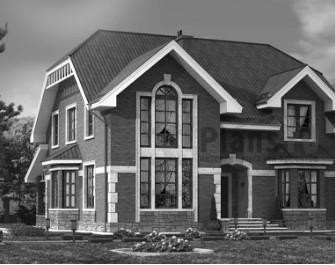 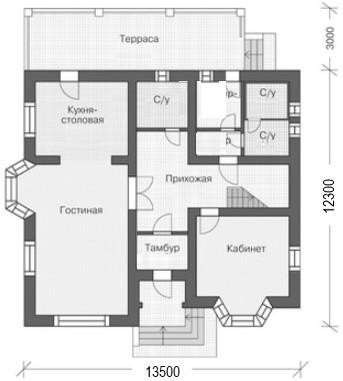 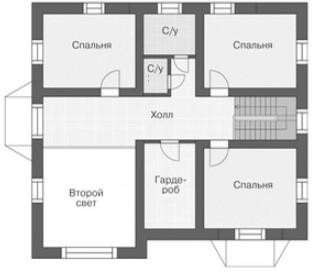 ЗАДАНИЕНА ВЫПОЛНЕНИЕ КУРСОВОЙ РАБОТЫФИО обучающегося:  	Курс, группа: _	Тема работы: «Малоэтажное жилое здание (Вариант 7-2)»	Исходные данные к работе:Планировка первого и второго этажей, общий вид здания (см. на обратной стороне листа)Населенный пункт: г. Волгоград	 Наружные стены: кирпичные, трехслойные с эффективным утеплителем	                                                              Цокольное перекрытие: железобетонное, монолитное	 Междуэтажное перекрытие: по деревянным балкам	 Крыша: с мансардой	 Фундамент: железобетонный, монолитный, свайный	 Тип подвала / подполья: холодное подполье	Содержание текстовой части:А. Титульный листБ. Введение (приводится краткая характеристика проектируемого здания)В. Задание на выполнение курсовой работы Г. Исходные данные для проектированияД. Объемно-планировочное решение зданияПеречень графического материала:А. Фасад со стороны главного входа М1: 50 или М1:75 (с построением теней)Б. План первого этажа М1:100 В. План второго этажа М1:100Г. План раскладки балок перекрытий М1:100 Д. План фундамента М1:100Е. План кровли 1:100Чертежи А-В выполняются в туши, Г-М – в карандаше.График выполнения курсовой работы:Е. Конструктивные решения зданияЖ. Расчеты (теплотехнические расчеты всех наружных ограждающих конструкций здания, упрощенный расчет междуэтажного перекрытия на звукоизоляцию)Ж. План стропил 1:100И. Поперечный разрез по зданию М1: 50 или М1:75 К. Разрез по наружной стене М1:20Л. План и разрез по лестничной клетке М1:50М. Конструктивные узлы здания М1:10 (не менее 4 шт., назначаются преподавателем)Дата выдачи задания  	ЗАДАНИЕНА ВЫПОЛНЕНИЕ КУРСОВОЙ РАБОТЫФИО обучающегося:  	Курс, группа: _	Тема работы: «Малоэтажное жилое здание (Вариант 7-3)»	Исходные данные к работе:Планировка первого и второго этажей, общий вид здания (см. на обратной стороне листа)Населенный пункт: г. Чебоксары	 Наружные стены: однослойные, из поризованных керамических камней	                                                               Цокольное перекрытие: железобетонное, монолитное	 Междуэтажное перекрытие: по деревянным балкам	 Крыша: с мансардой	 Фундамент: железобетонный, монолитный, свайный	 Тип подвала / подполья: холодное подполье	Содержание текстовой части:А. Титульный листБ. Введение (приводится краткая характеристика проектируемого здания)В. Задание на выполнение курсовой работы Г. Исходные данные для проектированияД. Объемно-планировочное решение зданияПеречень графического материала:А. Фасад со стороны главного входа М1: 50 или М1:75 (с построением теней)Б. План первого этажа М1:100 В. План второго этажа М1:100Г. План раскладки балок перекрытий М1:100 Д. План фундамента М1:100Е. План кровли 1:100Чертежи А-В выполняются в туши, Г-М – в карандаше.График выполнения курсовой работы:Е. Конструктивные решения зданияЖ. Расчеты (теплотехнические расчеты всех наружных ограждающих конструкций здания, упрощенный расчет междуэтажного перекрытия на звукоизоляцию)Ж. План стропил 1:100И. Поперечный разрез по зданию М1: 50 или М1:75 К. Разрез по наружной стене М1:20Л. План и разрез по лестничной клетке М1:50М. Конструктивные узлы здания М1:10 (не менее 4 шт., назначаются преподавателем)Дата выдачи задания  	ЗАДАНИЕНА ВЫПОЛНЕНИЕ КУРСОВОЙ РАБОТЫФИО обучающегося:  	Курс, группа: _	Тема работы: «Малоэтажное жилое здание (Вариант 8-1)»	Исходные данные к работе:Планировка первого и второго этажей, общий вид здания (см. на обратной стороне листа)Населенный пункт: г. Рязань	 Наружные стены: кирпичные, двухслойные с эффективным утеплителем	                                                             Цокольное перекрытие: железобетонное, монолитное	 Междуэтажное перекрытие: по деревянным балкам	 Крыша: с мансардой	                                                                                                                                                        Фундамент: железобетонный, монолитный, ленточный	 Тип подвала / подполья: эксплуатируемый подвал	Содержание текстовой части:А. Титульный листБ. Введение (приводится краткая характеристика проектируемого здания)В. Задание на выполнение курсовой работы Г. Исходные данные для проектированияД. Объемно-планировочное решение зданияПеречень графического материала:А. Фасад со стороны главного входа М1: 50 или М1:75 (с построением теней)Б. План первого этажа М1:100 В. План второго этажа М1:100Г. План раскладки балок перекрытий М1:100 Д. План фундамента М1:100Е. План кровли 1:100Чертежи А-В выполняются в туши, Г-М – в карандаше.График выполнения курсовой работы:Е. Конструктивные решения зданияЖ. Расчеты (теплотехнические расчеты всех наружных ограждающих конструкций здания, упрощенный расчет междуэтажного перекрытия на звукоизоляцию)Ж. План стропил 1:100И. Поперечный разрез по зданию М1: 50 или М1:75 К. Разрез по наружной стене М1:20Л. План и разрез по лестничной клетке М1:50М. Конструктивные узлы здания М1:10 (не менее 4 шт., назначаются преподавателем)Дата выдачи задания  	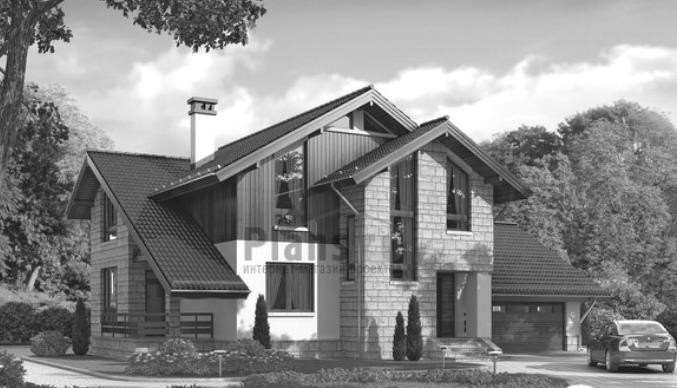 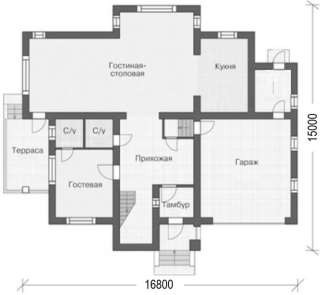 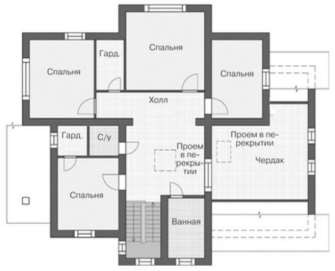 ЗАДАНИЕНА ВЫПОЛНЕНИЕ КУРСОВОЙ РАБОТЫФИО обучающегося:  	Курс, группа: _	Тема работы: «Малоэтажное жилое здание (Вариант 8-2)»	Исходные данные к работе:Планировка первого и второго этажей, общий вид здания (см. на обратной стороне листа)Населенный пункт: г. Тула	 Наружные стены: однослойные, из поризованных керамических камней	                                                               Цокольное перекрытие: железобетонное, монолитное	 Междуэтажное перекрытие: по деревянным балкам	 Крыша: с мансардой	 Фундамент: железобетонный, монолитный, свайный	 Тип подвала / подполья: холодное подполье	Содержание текстовой части:А. Титульный листБ. Введение (приводится краткая характеристика проектируемого здания)В. Задание на выполнение курсовой работы Г. Исходные данные для проектированияД. Объемно-планировочное решение зданияПеречень графического материала:А. Фасад со стороны главного входа М1: 50 или М1:75 (с построением теней)Б. План первого этажа М1:100 В. План второго этажа М1:100Г. План раскладки балок перекрытий М1:100 Д. План фундамента М1:100Е. План кровли 1:100Чертежи А-В выполняются в туши, Г-М – в карандаше.График выполнения курсовой работы:Е. Конструктивные решения зданияЖ. Расчеты (теплотехнические расчеты всех наружных ограждающих конструкций здания, упрощенный расчет междуэтажного перекрытия на звукоизоляцию)Ж. План стропил 1:100И. Поперечный разрез по зданию М1: 50 или М1:75 К. Разрез по наружной стене М1:20Л. План и разрез по лестничной клетке М1:50М. Конструктивные узлы здания М1:10 (не менее 4 шт., назначаются преподавателем)Дата выдачи задания  	ЗАДАНИЕНА ВЫПОЛНЕНИЕ КУРСОВОЙ РАБОТЫФИО обучающегося:  	Курс, группа: _	Тема работы: «Малоэтажное жилое здание (Вариант 8-3)»	Исходные данные к работе:Планировка первого и второго этажей, общий вид здания (см. на обратной стороне листа)Населенный пункт: г. Великий Новгород	 Наружные стены: кирпичные, двухслойные с эффективным утеплителем	                                                             Цокольное перекрытие: железобетонное, монолитное	 Междуэтажное перекрытие: по деревянным балкам	 Крыша: с мансардой	 Фундамент: железобетонный, монолитный, свайный	 Тип подвала / подполья: холодное подполье	Содержание текстовой части:А. Титульный листБ. Введение (приводится краткая характеристика проектируемого здания)В. Задание на выполнение курсовой работы Г. Исходные данные для проектированияД. Объемно-планировочное решение зданияПеречень графического материала:А. Фасад со стороны главного входа М1: 50 или М1:75 (с построением теней)Б. План первого этажа М1:100 В. План второго этажа М1:100Г. План раскладки балок перекрытий М1:100 Д. План фундамента М1:100Е. План кровли 1:100Чертежи А-В выполняются в туши, Г-М – в карандаше.График выполнения курсовой работы:Е. Конструктивные решения зданияЖ. Расчеты (теплотехнические расчеты всех наружных ограждающих конструкций здания, упрощенный расчет междуэтажного перекрытия на звукоизоляцию)Ж. План стропил 1:100И. Поперечный разрез по зданию М1: 50 или М1:75 К. Разрез по наружной стене М1:20Л. План и разрез по лестничной клетке М1:50М. Конструктивные узлы здания М1:10 (не менее 4 шт., назначаются преподавателем)Дата выдачи задания  	ЗАДАНИЕНА ВЫПОЛНЕНИЕ КУРСОВОЙ РАБОТЫФИО обучающегося:  	Курс, группа: _	Тема работы: «Малоэтажное жилое здание (Вариант 9-1)»	Исходные данные к работе:Планировка первого и второго этажей, общий вид здания (см. на обратной стороне листа)Населенный пункт: г. Уфа	 Наружные стены: кирпичные, трехслойные с эффективным утеплителем	                                                              Цокольное перекрытие: железобетонное, монолитное	 Междуэтажное перекрытие: по деревянным балкам	 Крыша: с холодным чердаком	                                                                                                                                      Фундамент: железобетонный, монолитный, ленточный	 Тип подвала / подполья: эксплуатируемый подвал	Содержание текстовой части:А. Титульный листБ. Введение (приводится краткая характеристика проектируемого здания)В. Задание на выполнение курсовой работы Г. Исходные данные для проектированияД. Объемно-планировочное решение зданияПеречень графического материала:А. Фасад со стороны главного входа М1: 50 или М1:75 (с построением теней)Б. План первого этажа М1:100 В. План второго этажа М1:100Г. План раскладки балок перекрытий М1:100 Д. План фундамента М1:100Е. План кровли 1:100Чертежи А-В выполняются в туши, Г-М – в карандаше.График выполнения курсовой работы:Е. Конструктивные решения зданияЖ. Расчеты (теплотехнические расчеты всех наружных ограждающих конструкций здания, упрощенный расчет междуэтажного перекрытия на звукоизоляцию)Ж. План стропил 1:100И. Поперечный разрез по зданию М1: 50 или М1:75 К. Разрез по наружной стене М1:20Л. План и разрез по лестничной клетке М1:50М. Конструктивные узлы здания М1:10 (не менее 4 шт., назначаются преподавателем)Дата выдачи задания  	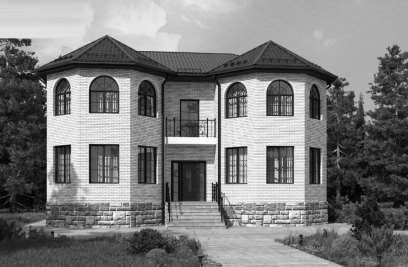 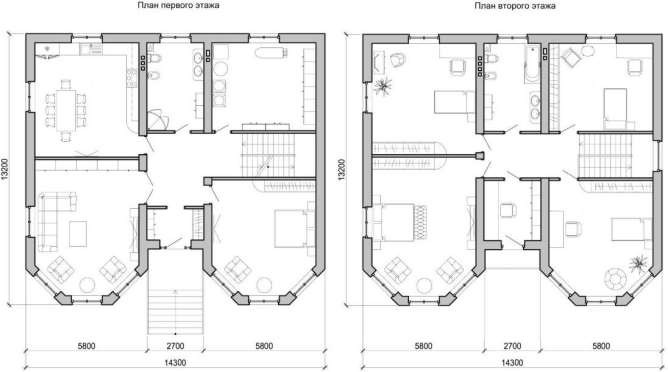 ЗАДАНИЕНА ВЫПОЛНЕНИЕ КУРСОВОЙ РАБОТЫФИО обучающегося:  	Курс, группа: _	Тема работы: «Малоэтажное жилое здание (Вариант 9-2)»	Исходные данные к работе:Планировка первого и второго этажей, общий вид здания (см. на обратной стороне листа)Населенный пункт: г. Астрахань	 Наружные стены: кирпичные, двухслойные с эффективным утеплителем	                                                             Цокольное перекрытие: железобетонное, монолитное	 Междуэтажное перекрытие: по деревянным балкам	 Крыша: с холодным чердаком	 Фундамент: железобетонный, монолитный, свайный	 Тип подвала / подполья: холодное подполье	Содержание текстовой части:А. Титульный листБ. Введение (приводится краткая характеристика проектируемого здания)В. Задание на выполнение курсовой работы Г. Исходные данные для проектированияД. Объемно-планировочное решение зданияПеречень графического материала:А. Фасад со стороны главного входа М1: 50 или М1:75 (с построением теней)Б. План первого этажа М1:100 В. План второго этажа М1:100Г. План раскладки балок перекрытий М1:100 Д. План фундамента М1:100Е. План кровли 1:100Чертежи А-В выполняются в туши, Г-М – в карандаше.График выполнения курсовой работы:Е. Конструктивные решения зданияЖ. Расчеты (теплотехнические расчеты всех наружных ограждающих конструкций здания, упрощенный расчет междуэтажного перекрытия на звукоизоляцию)Ж. План стропил 1:100И. Поперечный разрез по зданию М1: 50 или М1:75 К. Разрез по наружной стене М1:20Л. План и разрез по лестничной клетке М1:50М. Конструктивные узлы здания М1:10 (не менее 4 шт., назначаются преподавателем)Дата выдачи задания  	ЗАДАНИЕНА ВЫПОЛНЕНИЕ КУРСОВОЙ РАБОТЫФИО обучающегося:  	Курс, группа: _	Тема работы: «Малоэтажное жилое здание (Вариант 9-3)»	Исходные данные к работе:Планировка первого и второго этажей, общий вид здания (см. на обратной стороне листа)Населенный пункт: г. Калуга	 Наружные стены: однослойные, из поризованных керамических камней	                                                               Цокольное перекрытие: железобетонное, монолитное	 Междуэтажное перекрытие: по деревянным балкам	 Крыша: с холодным чердаком	                                                                                                                                      Фундамент: железобетонный, монолитный, ленточный	 Тип подвала / подполья: : эксплуатируемый подвал	Содержание текстовой части:А. Титульный листБ. Введение (приводится краткая характеристика проектируемого здания)В. Задание на выполнение курсовой работы Г. Исходные данные для проектированияД. Объемно-планировочное решение зданияПеречень графического материала:А. Фасад со стороны главного входа М1: 50 или М1:75 (с построением теней)Б. План первого этажа М1:100 В. План второго этажа М1:100Г. План раскладки балок перекрытий М1:100 Д. План фундамента М1:100Е. План кровли 1:100Чертежи А-В выполняются в туши, Г-М – в карандаше.График выполнения курсовой работы:Е. Конструктивные решения зданияЖ. Расчеты (теплотехнические расчеты всех наружных ограждающих конструкций здания, упрощенный расчет междуэтажного перекрытия на звукоизоляцию)Ж. План стропил 1:100И. Поперечный разрез по зданию М1: 50 или М1:75 К. Разрез по наружной стене М1:20Л. План и разрез по лестничной клетке М1:50М. Конструктивные узлы здания М1:10 (не менее 4 шт., назначаются преподавателем)Дата выдачи задания  	ЗАДАНИЕНА ВЫПОЛНЕНИЕ КУРСОВОЙ РАБОТЫФИО обучающегося:  	Курс, группа: _	Тема работы: «Малоэтажное жилое здание (Вариант 10-1)»	Исходные данные к работе:Планировка первого и второго этажей, общий вид здания (см. на обратной стороне листа)Населенный пункт: г. Кострома	 Наружные стены: кирпичные, трехслойные с эффективным утеплителем	                                                              Цокольное перекрытие: железобетонное, монолитное	 Междуэтажное перекрытие: по деревянным балкам	 Крыша: с холодным чердаком	                                                                                                                                      Фундамент: железобетонный, монолитный, ленточный	 Тип подвала / подполья: эксплуатируемый подвал	Содержание текстовой части:А. Титульный листБ. Введение (приводится краткая характеристика проектируемого здания)В. Задание на выполнение курсовой работы Г. Исходные данные для проектированияД. Объемно-планировочное решение зданияПеречень графического материала:А. Фасад со стороны главного входа М1: 50 или М1:75 (с построением теней)Б. План первого этажа М1:100 В. План второго этажа М1:100Г. План раскладки балок перекрытий М1:100 Д. План фундамента М1:100Е. План кровли 1:100Чертежи А-В выполняются в туши, Г-М – в карандаше.График выполнения курсовой работы:Е. Конструктивные решения зданияЖ. Расчеты (теплотехнические расчеты всех наружных ограждающих конструкций здания, упрощенный расчет междуэтажного перекрытия на звукоизоляцию)Ж. План стропил 1:100И. Поперечный разрез по зданию М1: 50 или М1:75 К. Разрез по наружной стене М1:20Л. План и разрез по лестничной клетке М1:50М. Конструктивные узлы здания М1:10 (не менее 4 шт., назначаются преподавателем)Дата выдачи задания  	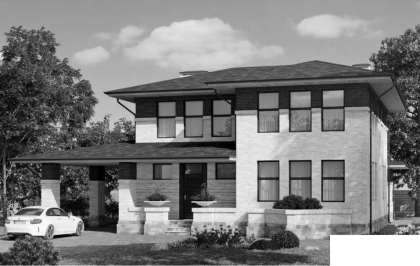 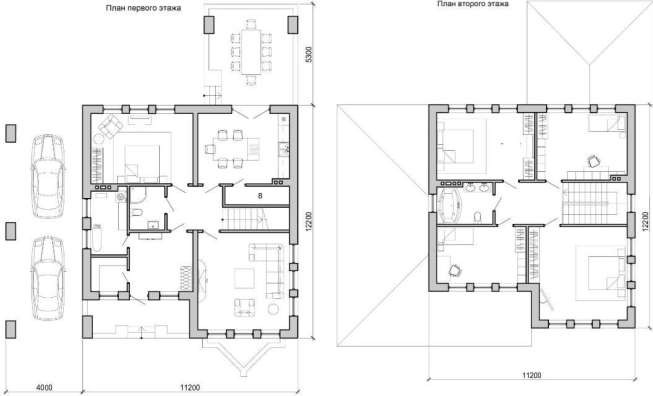 ЗАДАНИЕНА ВЫПОЛНЕНИЕ КУРСОВОЙ РАБОТЫФИО обучающегося:  	Курс, группа: _	Тема работы: «Малоэтажное жилое здание (Вариант 10-2)»	Исходные данные к работе:Планировка первого и второго этажей, общий вид здания (см. на обратной стороне листа)Населенный пункт: г. Йошкар-Ола	 Наружные стены: кирпичные, двухслойные с эффективным утеплителем	                                                             Цокольное перекрытие: железобетонное, монолитное	 Междуэтажное перекрытие: по деревянным балкам	 Крыша: с холодным чердаком	 Фундамент: железобетонный, монолитный, свайный	 Тип подвала / подполья: холодное подполье	Содержание текстовой части:А. Титульный листБ. Введение (приводится краткая характеристика проектируемого здания)В. Задание на выполнение курсовой работы Г. Исходные данные для проектированияД. Объемно-планировочное решение зданияПеречень графического материала:А. Фасад со стороны главного входа М1: 50 или М1:75 (с построением теней)Б. План первого этажа М1:100 В. План второго этажа М1:100Г. План раскладки балок перекрытий М1:100 Д. План фундамента М1:100Е. План кровли 1:100Чертежи А-В выполняются в туши, Г-М – в карандаше.График выполнения курсовой работы:Е. Конструктивные решения зданияЖ. Расчеты (теплотехнические расчеты всех наружных ограждающих конструкций здания, упрощенный расчет междуэтажного перекрытия на звукоизоляцию)Ж. План стропил 1:100И. Поперечный разрез по зданию М1: 50 или М1:75 К. Разрез по наружной стене М1:20Л. План и разрез по лестничной клетке М1:50М. Конструктивные узлы здания М1:10 (не менее 4 шт., назначаются преподавателем)Дата выдачи задания  	ЗАДАНИЕНА ВЫПОЛНЕНИЕ КУРСОВОЙ РАБОТЫФИО обучающегося:  	Курс, группа: _	Тема работы: «Малоэтажное жилое здание (Вариант 10-3)»	Исходные данные к работе:Планировка первого и второго этажей, общий вид здания (см. на обратной стороне листа)Населенный пункт: г. Пенза	 Наружные стены: однослойные, из поризованных керамических камней	                                                               Цокольное перекрытие: железобетонное, монолитное	 Междуэтажное перекрытие: по деревянным балкам	 Крыша: с холодным чердаком	 Фундамент: железобетонный, монолитный, свайный	 Тип подвала / подполья: холодное подполье	Содержание текстовой части:А. Титульный листБ. Введение (приводится краткая характеристика проектируемого здания)В. Задание на выполнение курсовой работы Г. Исходные данные для проектированияД. Объемно-планировочное решение зданияПеречень графического материала:А. Фасад со стороны главного входа М1: 50 или М1:75 (с построением теней)Б. План первого этажа М1:100 В. План второго этажа М1:100Г. План раскладки балок перекрытий М1:100 Д. План фундамента М1:100Е. План кровли 1:100Чертежи А-В выполняются в туши, Г-М – в карандаше.График выполнения курсовой работы:Е. Конструктивные решения зданияЖ. Расчеты (теплотехнические расчеты всех наружных ограждающих конструкций здания, упрощенный расчет междуэтажного перекрытия на звукоизоляцию)Ж. План стропил 1:100И. Поперечный разрез по зданию М1: 50 или М1:75 К. Разрез по наружной стене М1:20Л. План и разрез по лестничной клетке М1:50М. Конструктивные узлы здания М1:10 (не менее 4 шт., назначаются преподавателем)Дата выдачи задания  	№Наименование этапа выполнения курсовой работыСрок выполненияПроцент выполнения курсовой работы1Выполнение	графической	части	работы,	составление пояснительной записки к курсовой работе20.05.2022 г.90%2Получение допуска к защите курсовой работы03.06.2022 г.100 %№Наименование этапа выполнения курсовой работыСрок выполненияПроцент выполнения курсовой работы1Выполнение	графической	части	работы,	составление пояснительной записки к курсовой работе20.05.2022 г.90%2Получение допуска к защите курсовой работы03.06.2022 г.100 %№Наименование этапа выполнения курсовой работыСрок выполненияПроцент выполнения курсовой работы1Выполнение	графической	части	работы,	составление пояснительной записки к курсовой работе20.05.2022 г.90%2Получение допуска к защите курсовой работы03.06.2022 г.100 %№Наименование этапа выполнения курсовой работыСрок выполненияПроцент выполнения курсовой работы1Выполнение	графической	части	работы,	составление пояснительной записки к курсовой работе20.05.2022 г.90%2Получение допуска к защите курсовой работы03.06.2022 г.100 %№Наименование этапа выполнения курсовой работыСрок выполненияПроцент выполнения курсовой работы1Выполнение	графической	части	работы,	составление пояснительной записки к курсовой работе20.05.2022 г.90%2Получение допуска к защите курсовой работы03.06.2022 г.100 %№Наименование этапа выполнения курсовой работыСрок выполненияПроцент выполнения курсовой работы1Выполнение	графической	части	работы,	составление пояснительной записки к курсовой работе20.05.2022 г.90%2Получение допуска к защите курсовой работы03.06.2022 г.100 %№Наименование этапа выполнения курсовой работыСрок выполненияПроцент выполнения курсовой работы1Выполнение	графической	части	работы,	составление пояснительной записки к курсовой работе20.05.2022 г.90%2Получение допуска к защите курсовой работы03.06.2022 г.100 %№Наименование этапа выполнения курсовой работыСрок выполненияПроцент выполнения курсовой работы1Выполнение	графической	части	работы,	составление пояснительной записки к курсовой работе20.05.2022 г.90%2Получение допуска к защите курсовой работы03.06.2022 г.100 %№Наименование этапа выполнения курсовой работыСрок выполненияПроцент выполнения курсовой работы1Выполнение	графической	части	работы,	составление пояснительной записки к курсовой работе20.05.2022 г.90%2Получение допуска к защите курсовой работы03.06.2022 г.100 %№Наименование этапа выполнения курсовой работыСрок выполненияПроцент выполнения курсовой работы1Выполнение	графической	части	работы,	составление пояснительной записки к курсовой работе20.05.2022 г.90%2Получение допуска к защите курсовой работы03.06.2022 г.100 %№Наименование этапа выполнения курсовой работыСрок выполненияПроцент выполнения курсовой работы1Выполнение	графической	части	работы,	составление пояснительной записки к курсовой работе20.05.2022 г.90%2Получение допуска к защите курсовой работы03.06.2022 г.100 %№Наименование этапа выполнения курсовой работыСрок выполненияПроцент выполнения курсовой работы1Выполнение	графической	части	работы,	составление пояснительной записки к курсовой работе20.05.2022 г.90%2Получение допуска к защите курсовой работы03.06.2022 г.100 %№Наименование этапа выполнения курсовой работыСрок выполненияПроцент выполнения курсовой работы1Выполнение	графической	части	работы,	составление пояснительной записки к курсовой работе20.05.2022 г.90%2Получение допуска к защите курсовой работы03.06.2022 г.100 %№Наименование этапа выполнения курсовой работыСрок выполненияПроцент выполнения курсовой работы1Выполнение	графической	части	работы,	составление пояснительной записки к курсовой работе20.05.2022 г.90%2Получение допуска к защите курсовой работы03.06.2022 г.100 %№Наименование этапа выполнения курсовой работыСрок выполненияПроцент выполнения курсовой работы1Выполнение	графической	части	работы,	составление пояснительной записки к курсовой работе20.05.2022 г.90%2Получение допуска к защите курсовой работы03.06.2022 г.100 %№Наименование этапа выполнения курсовой работыСрок выполненияПроцент выполнения курсовой работы1Выполнение	графической	части	работы,	составление пояснительной записки к курсовой работе20.05.2022 г.90%2Получение допуска к защите курсовой работы03.06.2022 г.100 %№Наименование этапа выполнения курсовой работыСрок выполненияПроцент выполнения курсовой работы1Выполнение	графической	части	работы,	составление пояснительной записки к курсовой работе20.05.2022 г.90%2Получение допуска к защите курсовой работы03.06.2022 г.100 %№Наименование этапа выполнения курсовой работыСрок выполненияПроцент выполнения курсовой работы1Выполнение	графической	части	работы,	составление пояснительной записки к курсовой работе20.05.2022 г.90%2Получение допуска к защите курсовой работы03.06.2022 г.100 %№Наименование этапа выполнения курсовой работыСрок выполненияПроцент выполнения курсовой работы1Выполнение	графической	части	работы,	составление пояснительной записки к курсовой работе20.05.2022 г.90%2Получение допуска к защите курсовой работы03.06.2022 г.100 %№Наименование этапа выполнения курсовой работыСрок выполненияПроцент выполнения курсовой работы1Выполнение	графической	части	работы,	составление пояснительной записки к курсовой работе20.05.2022 г.90%2Получение допуска к защите курсовой работы03.06.2022 г.100 %№Наименование этапа выполнения курсовой работыСрок выполненияПроцент выполнения курсовой работы1Выполнение	графической	части	работы,	составление пояснительной записки к курсовой работе20.05.2022 г.90%2Получение допуска к защите курсовой работы03.06.2022 г.100 %№Наименование этапа выполнения курсовой работыСрок выполненияПроцент выполнения курсовой работы1Выполнение	графической	части	работы,	составление пояснительной записки к курсовой работе20.05.2022 г.90%2Получение допуска к защите курсовой работы03.06.2022 г.100 %№Наименование этапа выполнения курсовой работыСрок выполненияПроцент выполнения курсовой работы1Выполнение	графической	части	работы,	составление пояснительной записки к курсовой работе20.05.2022 г.90%2Получение допуска к защите курсовой работы03.06.2022 г.100 %№Наименование этапа выполнения курсовой работыСрок выполненияПроцент выполнения курсовой работы1Выполнение	графической	части	работы,	составление пояснительной записки к курсовой работе20.05.2022 г.90%2Получение допуска к защите курсовой работы03.06.2022 г.100 %№Наименование этапа выполнения курсовой работыСрок выполненияПроцент выполнения курсовой работы1Выполнение	графической	части	работы,	составление пояснительной записки к курсовой работе20.05.2022 г.90%2Получение допуска к защите курсовой работы03.06.2022 г.100 %№Наименование этапа выполнения курсовой работыСрок выполненияПроцент выполнения курсовой работы1Выполнение	графической	части	работы,	составление пояснительной записки к курсовой работе20.05.2022 г.90%2Получение допуска к защите курсовой работы03.06.2022 г.100 %№Наименование этапа выполнения курсовой работыСрок выполненияПроцент выполнения курсовой работы1Выполнение	графической	части	работы,	составление пояснительной записки к курсовой работе20.05.2022 г.90%2Получение допуска к защите курсовой работы03.06.2022 г.100 %№Наименование этапа выполнения курсовой работыСрок выполненияПроцент выполнения курсовой работы1Выполнение	графической	части	работы,	составление пояснительной записки к курсовой работе20.05.2022 г.90%2Получение допуска к защите курсовой работы03.06.2022 г.100 %№Наименование этапа выполнения курсовой работыСрок выполненияПроцент выполнения курсовой работы1Выполнение	графической	части	работы,	составление пояснительной записки к курсовой работе20.05.2022 г.90%2Получение допуска к защите курсовой работы03.06.2022 г.100 %№Наименование этапа выполнения курсовой работыСрок выполненияПроцент выполнения курсовой работы1Выполнение	графической	части	работы,	составление пояснительной записки к курсовой работе20.05.2022 г.90%2Получение допуска к защите курсовой работы03.06.2022 г.100 %